Solicitud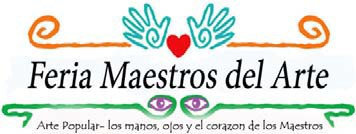                                                                                                              Feria Maestros del Arte                                                                                    10-12 de noviembre, 2023La Feria Maestros del Arte es exclusivamente para nacionales mexicanos, por favor no llene esta solicitud si usted no es mexicano, ya que será rechazada.Lea esta carta completa, ya que hay información que necesita enviarnos.1. ¿Qué considera la Feria Maestros del Arte como Arte Popular?El objetivo principal de la Feria Maestros del Arte es la preservación del arte popular mexicano y de las tradiciones y artesanos que lo producen. Como tal, buscamos que las piezas expuestas provengan de expresiones de las diversas comunidades que conforman nuestro país, y que expresen nuestra identidad cultural, estética y valores. Asimismo, buscamos que estas actividades puedan ser una fuente de ingresos digna para las familias de los artesanos y que, a través de un creciente interés del público, estas actividades no se vean amenazadas o sustituidas por la necesidad del artesano de buscar otras actividades económicas. Aunque se aceptan algunas innovaciones al arte popular tradicional, no se considerarán como arte popular las piezas de diseño moderno o las realizadas para el turismo - su aceptación quedará a criterio del Comité de Selección de Artistas.2. La Feria Maestros del Arte es TU evento — artesano mexicano. No hay costo para los artesanos que asisten: no hay cuota de stand, no hay porcentaje de las ventas que compartir con la Feria. Los artesanos que asisten y viven fuera de la rivera de Chapala, Guadalajara o sus alrededores, se quedan los tres días que están en Chapala con los anfitriones que se han ofrecido para alimentarlos y alojarlos.Los anfitriones juegan un papel muy importante en el éxito de la Feria - además de proporcionar una nueva experiencia cultural, algo que ninguna otra feria ofrece.Los artesanos deben permanecer con el anfitrión asignado durante los tres días de la Feria.Los anfitriones hacen planes especiales para los artesanos durante su estancia, por lo que debes adaparte a sus planes. Los anfitriones deben de estar de acuerdo si deseas ir a otro lugar que no sea la Feria, o la casa de tu anfitrión, por lo que se debe de solcitar autorización al anfitrión para hacerlo.  El artesano que sea de alguna manera irrespetuoso con sus anfitriones o que cause problemas, o cometa algún tipo de abuso, ya no será invitado a la Feria de nuevo en el futuro - sin excepciones.3. Debido a que no hay costos monetarios para que el artesano asista a la Feria, se espera que sus precios sean los mismos que si estuviera vendiendo desde su casa. Los miembros del Comité de Selección de Artistas visitarán su stand durante la feria para confirmar la calidad de su obra y que sus precios son aceptables.Solamente se le pedirá que done dos piezas de su obra: una para una rifa benéfica y otra para el stand de Artistas que Apoyan a la Feria (venderemos esta pieza y el dinero se utilizará para solventar los gastos de la Feria).4. A la Feria asisten coleccionistas del arte popular, que esperan encontrar piezas de la mejor calidad a la venta a los mismos precios que usted vendería desde su casa. 5. El Comité de Selección de Artistas evalúa las solicitudes tomando en cuenta la calidad artística de su obra, los procesos  de elaboración tradicional, así como el diseño y la producción y lo que este arte representa en su comunidad. Tenemos especial consideración por los artesanos que mantienen vivas las tradiciones, los diseños y los métodos antiguos. En este caso, el objetivo es que ciertos procesos no se pierdan y continúen.6. La Feria está organizada por voluntarios mexicanos y extranjeros para promover y difundir el arte popular mexicano. Ellos trabajan todo el año para montar la Feria para ustedes - trátalos con respeto y cortesía. 7. Se le notificará si ha sido seleccionado para participar en la Feria por texto, teléfono o correo electrónico, a más tardar el 31 de marzo de 2023. Por favor, tenga paciencia - nuestro proceso de selección es riguroso y tenemos muchas solicitudes que revisar.Los artesanos que NO han sido seleccionados también serán notificados.Si la razón por la que no ha sido aceptada tu solicitud es porque tu obra no se ajusta a los criterios de la Feria, por favor no vuelvas a presentar una solicitud, la respuesta será la misma. Algunos artesanos pueden ser informados de que no serán invitados a esta Feria, pero que guardaremos su solicitud para el próximo año; esto no significa que vayan a ser aceptados, pero tendremos en cuenta que han presentado previamente su solicitud para la elección del siguiente año.SU SOLICITUD DEBE ESTAR COMPLETA Y ACOMPAÑADA DE FOTOGRAFÍAS O NO SERÁ CONSIDERADA. Presente seis (6) fotos de la artesanía que produce,Seis (6) fotos de usted trabajando en la creación de su artesanía.  Una o dos (1-2) fotos de usted. LAS FOTOS DEBEN SER ADJUNTADAS, NO INSERTADAS EN SU SOLICITUD.Adjuntar cada foto en forma individual.Si tiene dificultades para rellenar esta solicitud y no tiene a nadie que le ayude, póngase en contacto con feriamaestros@gmail.com, o con el WhatsApp 331 098 4850.Nombre completo: ____________________________________________________________Dirección completa incluyendo su Colonia: _________________________________________________________¿Cuántos años lleva viviendo en su ciudad actual? ________Teléfono de casa: _______________________ Teléfono de WhatsApp: ____________________Correo electrónico: ______________________________________ Social Media:  Página web/Facebook: ___________________________________   Instagram ___________________________________El maestro debe tener previsto asistir a la Feria. Si no es posible por alguna razón, por favor, explíquelo. ________________________________________________________________________________________________¿Cuál es su medio de arte popular? _______________________________________________¿Es usted ciudadano mexicano?	Sí _______ No _______¿Cuál es su edad? _______¿Está casado/a?	Sí _____ No ______ ¿Participa su cónyuge en la realización de su arte?Si tiene hijos, ¿participa alguno de ellos en la realización de su arte? _____________________________________________________________________________________________________________________________¿Habla usted inglés?  Sí ______ No ______ ¿Otros idiomas? ______________________¿Tiene tarjetas de visita para repartir al público? Sí _______ No ______¿Cómo se enteró de la Feria? ______________________________________________________________Cuéntanos tu historia para que podamos ofrecer una breve biografía tuya para los asistentes1. Por favor, cuéntanos cómo se inicio en el arte popular y por qué su arte se ha convertido en una parte importante de su vida.2. ¿La creación de su arte se ha transmitido en su familia? Durante cuántas generaciones? 3. ¿Es una actividad propia de su comunidad? 4. ¿Cuántas personas trabajan con usted y en qué parte del proceso trabajan?5. Enumere los premios o concursos en los que ha sido premiado.6. En el caso de las cooperativas, explique su historia, su objetivo, su ubicación, el número de personas involucradas y sus logros. ¿Quién le acompañará? Se le permite traer a otra persona con usted a la Feria. Por favor, complete la siguiente información: Necesitamos esta información para encontrar un anfitrión para ti. Sólo podemos alojar a dos adultos: NO piense en traer a más de una persona o no se le permitirá exponer en la Feria.Nombre completo ___________________________________________________Edad ___________ Sexo __________ Relación con usted _______________________________________¿Es esta persona también un artista? ____________________________________________NOTA: NIÑOS: En el pasado, la Feria ha tenido problemas con niños que venían a la exposición con usted. Le pedimos que NO traiga niños pequeños. Si tiene una circunstancia especial por la que deba traer a un niño, obtenga primero el permiso poniéndose en contacto con feriamaestros@gmail.com o por WhatsApp 331 098 4850. Si no cumple con nuestras normas, se le puede pedir que abandone la Feria y regrese a su casa por su cuenta. No tenemos muchas normas, así que respete las que tenemos.La fecha límite para presentar tu solicitud 2023es el 31 de diciembre de 2022.Antes de presentarla, revise que esté completa y que haya seguido las instrucciones  de presentación.Puede enviarla por correo electrónico a feriamaestros@gmail.com o por WhatsApp al 331 098 4850.Nos pondremos en contacto con usted antes de finales de marzo de 2023 para saber si has sido aceptado en la Feria 2023